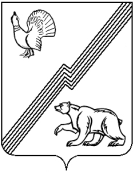 АДМИНИСТРАЦИЯ ГОРОДА ЮГОРСКАХанты-Мансийского автономного округа – Югры ПОСТАНОВЛЕНИЕот 21 февраля 2019 года										№ 388О внесении изменения в постановление администрации города Югорска от 30.12.2013 № 4274 «О Единой комиссии по осуществлению закупок для обеспечения муниципальных нужд города Югорска»В соответствии с Федеральным законом от 05.04.2013 № 44-ФЗ «О контрактной системе в сфере закупок товаров, работ, услуг для обеспечения государственных и муниципальных нужд»:1. Внести в постановление администрации города Югорска от 30.12.2013 № 4274                    «О Единой комиссии по осуществлению закупок для обеспечения муниципальных нужд города Югорска» (с изменениями от 21.02.2017 № 426, от 01.02.2018 № 285) изменение, изложив приложение в новой редакции (приложение).2. Опубликовать постановление в официальном печатном издании города Югорска                   и разместить на официальном сайте органов местного самоуправления города Югорска.3. Настоящее постановление вступает в силу после его официального опубликования.4. Контроль за выполнением постановления возложить на первого заместителя главы города – директора департамента муниципальной собственности и градостроительства администрации города Югорска С.Д. Голина..Глава города Югорска                                                                                                 А.В. БородкинПриложениек постановлениюадминистрации города Югорскаот 21 февраля 2019 года № 388Приложениек постановлениюадминистрации города Югорскаот   30 декабря 2013 года   №  4274Положение
о Единой комиссии по осуществлению закупок для обеспечения муниципальных нуждгорода ЮгорскаI. Общие положения1. Настоящее Положение определяет цели создания, задачи, функции, состав и порядок формирования Единой комиссии по осуществлению закупок для обеспечения муниципальных нужд города Югорска (далее - Единая комиссия), ее права и обязанности, а также полномочия    и сферу ответственности членов Единой комиссии. 2. Единая комиссия в своей деятельности руководствуется:- Конституцией Российской Федерации;- Гражданским кодексом Российской Федерации;- Бюджетным кодексом Российской Федерации;- Федеральным законом от 05.04.2013 № 44-ФЗ «О контрактной системе в сфере закупок товаров, работ и услуг для обеспечения государственных и муниципальных нужд»                         (далее – Федеральный закон № 44-ФЗ);- иными федеральными законами, нормативными правовыми актами Российской Федерации, Ханты-Мансийского автономного округа - Югры, муниципальными правовыми актами города Югорска;- настоящим Положением.II. Цели и задачи Единой комиссии3. Единая комиссия создается в целях определения поставщиков (подрядчиков, исполнителей) путем проведения конкурсов (открытый конкурс, конкурс с ограниченным участием, двухэтапный конкурс, закрытый конкурс, закрытый конкурс с ограниченным участием, закрытый двухэтапный конкурс), аукционов (электронный аукцион, закрытый аукцион), запросов котировок, запросов предложений, которые с учетом особенностей, установленных Федеральным законом от 05.04.2013 № 44-ФЗ, проводятся в электронной форме, в том числе для осуществления:1) проверки соответствия участников закупок единым требованиям и дополнительным требованиям к участникам закупки, указанным в извещении об осуществлении закупки                        и документации о закупке;2) рассмотрения и оценки заявок на участие в конкурсах, в том числе для проведения обсуждения предложений участников на первом этапе двухэтапного конкурса;3) рассмотрения заявок на участие в аукционе;4) рассмотрения и оценки заявок на участие в запросе котировок, а также для отклонения заявок на участие в запросе котировок;5) рассмотрения и оценки заявок на участие в запросе предложений и окончательных предложений, отстранения участников запроса предложений.4. Исходя из целей деятельности Единой комиссии, определенных в пункте 3 настоящего Положения, в задачи Единой комиссии входит:1) обеспечение объективности и беспристрастности при рассмотрении и оценке заявок на участие в конкурсах, аукционах, запросах котировок, запросах предложений;2) создание для потенциальных участников конкурсов, аукционов, запросов котировок, запросов предложений равных условий конкуренции;3) соблюдение принципов открытости, прозрачности информации о контрактной системе в сфере закупок, обеспечения конкуренции, профессионализма заказчиков, стимулирования инноваций, единства контрактной системы в сфере закупок, ответственности                                      за результативность обеспечения муниципальных нужд, эффективности осуществления закупок;4) соблюдение конфиденциальности информации, содержащейся в заявках участников закупок;5) устранение возможностей злоупотребления и коррупции при осуществлении закупок.III. Порядок формирования Единой комиссии5. Единая комиссия является коллегиальным органом уполномоченного на определение поставщиков (подрядчиков, исполнителей) для органов местного самоуправления города Югорска, муниципальных казенных учреждений, муниципальных бюджетных учреждений, муниципальных автономных учреждений города Югорска и иных юридических лиц,                            не являющихся муниципальными учреждениями и муниципальными унитарными предприятиями города Югорска, в условиях централизованных закупок органа (далее - уполномоченный орган). Единая комиссия действует на постоянной основе.6. Единая комиссия состоит из основного и резервного состава. Персональный состав Единой комиссии утверждается постановлением администрации города Югорска до начала проведения закупки.В основной состав Единой комиссии входят не менее пяти человек - членов Единой комиссии, в том числе председатель, заместитель председателя и другие члены Единой комиссии. Резервный состав Единой комиссии состоит из трех человек. Функции секретаря Комиссии выполняет сотрудник отдела муниципальных закупок департамента экономического развития и проектного управления администрации города Югорска без права голоса.7. Единая комиссия формируется преимущественно из числа лиц, прошедших профессиональную переподготовку или повышение квалификации в сфере закупок, а также лиц, обладающих специальными знаниями, относящимися к объекту закупки.При проведении конкурсов для заключения контрактов на создание произведений литературы или искусства, исполнения (как результата интеллектуальной деятельности),                     на финансирование проката или показа национальных фильмов в состав Единой комиссии должны включаться лица творческих профессий в соответствующей области литературы или искусства. Число таких лиц должно составлять не менее чем пятьдесят процентов общего числа членов Единой комиссии.8. Членами Единой комиссии не могут быть:1) физические лица, которые были привлечены в качестве экспертов к проведению экспертной оценки конкурсной документации, заявок на участие в конкурсе, осуществляемой              в ходе проведения предквалификационного отбора, оценки соответствия участников конкурса дополнительным требованиям;2) физические лица, лично заинтересованные в результатах определения поставщиков (подрядчиков, исполнителей), в том числе физические лица, подавшие заявки на участие              в таком определении либо состоящие в штате организаций, подавших данные заявки;3) физические лица, на которых способны оказывать влияние участники закупки                (в том числе физические лица, являющиеся участниками (акционерами) этих организаций, членами их органов управления, кредиторами участников закупки);4) физические лица, состоящие в браке с руководителем участника закупки;5) физические лица, являющиеся близкими родственниками (родственниками по прямой восходящей и нисходящей линии (родителями и детьми, дедушкой, бабушкой и внуками), полнородными и неполнородными (имеющими общих отца или мать) братьями и сестрами), усыновителями руководителя или усыновленными руководителем участника закупки;6) должностные лица контрольных органов в сфере закупок, непосредственно осуществляющие контроль в сфере закупок.9. В случае выявления в составе Единой комиссии лиц, указанных в пункте 8 настоящего Положения, уполномоченный орган, принявший решение о создании Единой комиссии, обязан незамедлительно заменить их другими физическими лицами, которые лично не заинтересованы в результатах определения поставщиков (подрядчиков, исполнителей) и на которых                           не способны оказывать влияние участники закупок, а также физическими лицами, которые               не являются непосредственно осуществляющими контроль в сфере закупок должностными лицами контрольных органов в сфере закупок.Замена члена Единой комиссии утверждается постановлением администрации города Югорска.IV. Права и обязанности Единой комиссии10. Единая комиссия при осуществлении закупок имеет право:1) обратиться к заказчику за разъяснениями по предмету закупки;2) обратиться к заказчику с требованием незамедлительно запросить у соответствующих органов и организаций сведения:- о проведении ликвидации участника закупки - юридического лица и отсутствии решения арбитражного суда о признании участника закупки - юридического лица или индивидуального предпринимателя несостоятельным (банкротом) и об открытии конкурсного производства;- о приостановлении деятельности участника закупки в порядке, установленном Кодексом Российской Федерации об административных правонарушениях;- о наличии у участника закупки недоимки по налогам, сборам, задолженности по иным обязательным платежам в бюджеты бюджетной системы Российской Федерации                                  (за исключением сумм, на которые предоставлены отсрочка, рассрочка, инвестиционный налоговый кредит в соответствии с законодательством Российской Федерации о налогах                      и сборах, которые реструктурированы в соответствии с законодательством Российской Федерации, по которым имеется вступившее в законную силу решение суда о признании обязанности заявителя по уплате этих сумм исполненной и которые признаны безнадежными              к взысканию в соответствии с законодательством Российской Федерации о налогах и сборах)            за прошедший календарный год, размер которых превышает двадцать пять процентов балансовой стоимости активов участника закупки по данным бухгалтерской отчетности                       за последний завершенный отчетный период;- о наличии у участника закупки - физического лица либо у руководителя, членов коллегиального исполнительного органа, лица, исполняющего функции единоличного исполнительного органа, или главного бухгалтера юридического лица - участника закупки судимости за преступления в сфере экономики и (или) преступления, предусмотренные статьями 289, 290, 291, 291.1 Уголовного кодекса Российской Федерации (за исключением лиц, у которых такая судимость погашена или снята), а также неприменение в отношении указанных физических лиц наказания в виде лишения права занимать определенные должности или заниматься определенной деятельностью, которые связаны с поставкой товара, выполнением работы, оказанием услуги, являющихся объектом осуществляемой закупки,                                         и административного наказания в виде дисквалификации;- о привлечении участника закупки - юридического лица в течение двух лет до момента подачи заявки на участие в закупке к административной ответственности за совершение административного правонарушения, предусмотренного статьей 19.28 Кодекса Российской Федерации об административных правонарушениях;- об обладании участником закупки исключительными правами на результаты интеллектуальной деятельности, если в связи с исполнением контракта заказчик приобретает права на такие результаты, за исключением случаев заключения контрактов на создание произведений литературы или искусства, исполнения, на финансирование проката или показа национального фильма;3) при необходимости требовать от заказчика привлечения к своей работе экспертов (экспертных организаций) в случаях и в порядке, установленных законодательством Российской Федерации о контрактной системе.11. Единая комиссия при осуществлении закупок обязана:1) не проводить переговоры с участниками закупок в отношении заявок на участие                     в определении поставщика (подрядчика, исполнителя), окончательных предложений, в том числе в отношении заявок, окончательных предложений, поданных такими участниками,                   до выявления победителей указанных определений, за исключением случаев, предусмотренных законодательством Российской Федерации о контрактной системе;2) в случаях, предусмотренных Федеральным законом № 44-ФЗ, отстранить участника закупки от участия в определении поставщика (подрядчика, исполнителя);3) исполнять предписания контрольных органов в сфере закупок об устранении выявленных ими нарушений; 4) осуществлять иные действия в соответствии с Федеральным законом № 44-ФЗ.12. Единая комиссия при осуществлении закупок путем проведения открытого конкурса в электронной форме, двухэтапного конкурса в электронной форме, конкурса с ограниченным участием в электронной форме, закрытого конкурса в электронной форме, закрытого конкурса  с ограниченным участием в электронной форме, закрытого двухэтапного конкурса                                 в электронной форме обязана:1) в срок, не превышающий пять рабочих дней, а в случае если начальная (максимальная) цена контракта не превышает один миллион рублей, один рабочий день с даты окончания срока подачи указанных заявок, рассмотреть и оценить первые части заявок                       на участие в открытом конкурсе в электронной форме. В случае проведения открытого конкурса в электронной форме на поставку товара, выполнение работы либо оказание услуги                в сфере науки, культуры или искусства рассмотреть и оценить первые части заявок в срок,                 не превышающий десять рабочих дней с даты окончания срока подачи указанных заявок;2) оформить и подписать протокол рассмотрения и оценки первых частей заявок                        на участие в открытом конкурсе в электронной форме не позднее даты окончания срока рассмотрения первых частей заявок на участие в таком конкурсе;3) в срок, не превышающий три рабочих дня, а в случае, если начальная (максимальная) цена контракта не превышает один миллион рублей, не превышающий один рабочий день                      с даты направления заказчику вторых частей заявок на участие в открытом конкурсе, рассмотреть и оценить вторые части заявок на участие в открытом конкурсе в электронной форме. В случае проведения открытого конкурса в электронной форме на поставку товара, выполнение работы либо оказание услуги в сфере науки, культуры или искусства рассмотреть  и оценить вторые части заявок в срок, не превышающий пять рабочих дней с даты направления заказчику вторых частей заявок на участие в открытом конкурсе в электронной форме;4) осуществить оценку вторых частей заявок на участие в открытом конкурсе                            в электронной форме, в отношении которых принято решение о соответствии требованиям, установленным конкурсной документацией, для выявления победителя такого конкурса                     на основе критериев, указанных в конкурсной документации и относящихся ко второй части заявки (при установлении этих критериев в конкурсной документации);5) оформить и подписать протокол рассмотрения и оценки вторых частей заявок                     на участие в открытом конкурсе в электронной форме не позднее даты окончания рассмотрения вторых частей заявок;6) не позднее следующего рабочего дня после дня получения от оператора электронной площадки протокола подачи окончательных предложений, на основании результатов оценки заявок на участие в конкурсе присваивает каждой заявке на участие в открытом конкурсе                   в электронной форме порядковый номер в порядке уменьшения степени выгодности содержащихся в них условий исполнения контракта;7) оформить и подписать протокол подведения итогов открытого конкурса                                  в электронной форме;8) при проведении двухэтапного конкурса в электронной форме провести с его участниками, подавшими первоначальные заявки на участие в таком конкурсе, обсуждения любых содержащихся в этих заявках предложений участников такого конкурса в отношении объекта закупки. Обеспечить равные возможности для участия в этих обсуждениях всем участникам двухэтапного конкурса в электронной форме;9) непосредственно по окончании первого этапа двухэтапного конкурса оформить                   и подписать протокол первого этапа двухэтапного конкурса в электронной форме;10) рассмотреть и оценить окончательные заявки на участие двухэтапном конкурсе                      в электронной форме, оформить и подписать протокол подведения итогов двухэтапного конкурса в электронной форме;11) учитывать особенности проведения конкурса с ограниченным участием                                 в электронной форме, установленные Федеральным законом № 44-ФЗ;12) учитывать особенности проведения закрытого конкурса в электронной форме, закрытого конкурса с ограниченным участием в электронной форме, закрытого двухэтапного конкурса в электронной форме, установленные Федеральным законом № 44-ФЗ.13. Единая комиссия при осуществлении закупок путем проведения электронного аукциона, закрытого аукциона в электронной форме обязана:1) в срок, не превышающий семи дней с даты окончания срока подачи заявок, а в случае, если начальная (максимальная) цена контракта не превышает три миллиона рублей, в срок                 не превышающий один рабочий день с даты окончания срока подачи заявок на участие                         в электронном аукционе, рассмотреть первые части таких заявок на соответствие требованиям, установленным документацией об электронном аукционе в отношении закупаемых товаров, работ, услуг;2) в день окончания рассмотрения первых частей заявок на участие в электронном аукционе оформить и подписать протокол рассмотрения заявок на участие в таком аукционе;3) в срок, не превышающий трех рабочих дней с даты размещения на электронной площадке протокола проведения электронного аукциона, рассмотреть вторые части заявок                 на участие в электронном аукционе, а также информацию и электронные документы, направленные заказчику оператором электронной площадки в соответствии с Федеральным законом № 44-ФЗ, в части соответствия их требованиям, установленным документацией                      о таком аукционе;4) при рассмотрении вторых частей заявок на участие в электронном аукционе принять решение о соответствии или о несоответствии заявки на участие в электронном аукционе требованиям, установленным документацией об электронном аукционе, в порядке                                   и по основаниям, которые предусмотрены Федеральным законом № 44-ФЗ;5) непосредственно в день окончания рассмотрения вторых частей заявок на участие                  в электронном аукционе оформить и подписать протокол подведения итогов электронного аукциона;6) в случае, если по окончании срока подачи заявок на участие в электронном аукционе подана только одна заявка на участие в нем, рассмотреть единственную заявку, информацию                   и электронные документы, направленные заказчику оператором электронной площадки,                     на предмет соответствия требованиям Федерального закона № 44-ФЗ и документации о таком аукционе, оформить и подписать протокол рассмотрения единственной заявки на участие                     в электронном  аукционе;7) в случае, если принято решение о признании только одного участника закупки, подавшего заявку на участие в электронном аукционе, его участником, рассмотреть вторую часть заявки, а также информацию и электронные документы данного участника на предмет соответствия требованиям Федерального закона № 44-ФЗ и документации об электронном аукционе, оформить и подписать протокол рассмотрения заявки единственного участника электронного аукциона;8) учитывать особенности проведения закрытого аукциона в электронной форме, установленные Федеральным законом № 44-ФЗ. 14. Единая комиссия при осуществлении закупок путем проведения запроса котировок               в электронной форме обязана:1) в течение одного рабочего дня, следующего после даты окончания срока подачи заявок на участие в запросе котировок в электронной форме, рассмотреть заявки на участие                 в запросе котировок в электронной форме;2) непосредственно в день рассмотрения и оценки заявок на участие в запросе котировок в электронной форме оформить и подписать протокол рассмотрения заявок на участие                               в запросе котировок в электронной форме.15. Единая комиссия при проведении предварительного отбора в целях оказания гуманитарной помощи либо ликвидации последствий чрезвычайных ситуаций природного или техногенного характера обязана:1) в срок, не превышающий десяти дней с даты истечения срока подачи заявок                        на участие в предварительном отборе, рассмотреть поданные заявки на участие                                     в предварительном отборе;2) принять решение о включении или об отказе во включении участника предварительного отбора в перечень поставщиков, составить перечень поставщиков;3) непосредственно в день истечения срока рассмотрения заявок на участие                               в предварительном отборе оформить и подписать протокол о результатах рассмотрения заявок на участие в предварительном отборе.16. Единая комиссия при проведении запроса котировок в целях оказания гуманитарной помощи либо ликвидации последствий чрезвычайных ситуаций природного или техногенного характера обязана:1) в течение одного рабочего дня, следующего после даты окончания срока подачи заявок на участие в запросе котировок, рассмотреть такие заявки и принять решение                             о соответствии или о несоответствии заявки на участие в запросе котировок требованиям, установленным в запросе о предоставлении котировок;2) на основании результатов рассмотрения и оценки заявок на участие в запросе котировок присвоить порядковые номера заявкам на участие в запросе котировок по мере увеличения предложенной в таких заявках цены контракта в порядке, установленном Федеральным законом № 44-ФЗ;3) непосредственно в день рассмотрения и оценки заявок на участие в запросе котировок оформить и подписать протокол рассмотрения и оценки заявок на участие в запросе котировок.17. Единая комиссия при осуществлении закупок путем проведения запроса предложений в электронной форме обязана:1) отстранить участников запроса предложений, подавших заявки, не соответствующие требованиям, установленным извещением о проведении запроса предложений в электронной форме и (или) документацией о проведении запроса предложений в электронной форме, или предоставившие недостоверную информацию, а также в случаях, предусмотренных нормативными правовыми актами, принятыми в соответствии с Федеральным законом                     № 44-ФЗ, и не оценивать заявки таких участников;2) оценить заявки участников запроса предложений в электронной форме на основании критериев, указанных в документации о проведении запроса предложений в электронной форме;3) оформить и подписать протокол проведения запроса предложений в электронной форме;4) на следующий рабочий день после даты окончания срока для направления окончательных предложений, рассмотреть окончательные предложения, оформить и подписать  итоговый протокол.V. Права и обязанности членов Единой комиссии18. Члены Единой комиссии имеют право:1) знакомиться со всеми представленными на рассмотрение документами и сведениями, составляющими заявку на участие в закупке;2) выступать по вопросам повестки дня на заседаниях Единой комиссии;3) письменно излагать свое особое мнение, которое прикладывается к протоколам; 4) проверять правильность содержания протоколов, в том числе правильность отражения в этих протоколах своего решения.19. Члены Единой комиссии обязаны:1) знать и руководствоваться в своей деятельности требованиями законодательства Российской Федерации в сфере осуществления закупок и настоящим Положением;2) действовать в рамках своих полномочий, установленных настоящим Положением;3) лично присутствовать на заседаниях Единой комиссии. Отсутствие на заседании Единой комиссии допускается только по уважительным причинам, о чем член Единой комиссии должен уведомить секретаря Единой комиссии не позднее одного дня до дня заседания Единой комиссии;4) подписывать протоколы, оформляемые при осуществлении закупок; 5) соблюдать требования Федерального закона № 44-ФЗ по рассмотрению и оценке заявок на участие в закупках;6) не допускать разглашения сведений, ставших им известными в ходе проведения процедур при осуществлении закупок, кроме случаев, прямо предусмотренных законодательством Российской Федерации.20. Председатель Единой комиссии:1) осуществляет общее руководство работой Единой комиссии и обеспечивает выполнение настоящего Положения;2) определяет время и место проведения заседаний Единой комиссии и уведомляет членов Единой комиссии о месте, дате и времени проведения заседания;3) объявляет заседание правомочным или выносит решение о его переносе из-за отсутствия необходимого количества членов Единой комиссии;4) открывает и ведет заседания Единой комиссии, объявляет перерывы;5) определяет порядок рассмотрения обсуждаемых вопросов;6) в случае необходимости выносит на обсуждение Единой комиссии вопрос                              о привлечении к работе Единой комиссии экспертов (экспертных организаций);7) вносит в установленном порядке предложения о поощрении членов Единой комиссии;8) осуществляет иные действия в соответствии с законодательством Российской Федерации о контрактной системе.21. В отсутствие председателя Единой комиссии его обязанности и функции осуществляет заместитель председателя Единой комиссии. В случае отсутствия председателя              и заместителя председателя Единой комиссии, постановлением администрации города Югорска назначается председатель Единой комиссии из числа других присутствующих членов Единой комиссии на срок отсутствия председателя и заместителя председателя Единой комиссии.22. Секретарь Единой комиссии осуществляет действия по организационно-техническому сопровождению деятельности Единой комиссии. VI. Функции Единой комиссии23. Основными функциями Единой комиссии являются:1) рассмотрение и оценка заявок на участие в конкурсе в электронной форме, подведение итогов;2) рассмотрение заявок на участие в электронном аукционе;3) рассмотрение заявок на участие в запросе котировок в электронной форме;4) рассмотрение и оценка заявок на участие в запросе предложений в электронной форме, рассмотрение и оценка окончательных предложений, подведение итогов;5) иные функции в соответствии с Федеральным законом № 44-ФЗ.VII. Порядок проведения заседаний Единой комиссии24. Работа Единой комиссии осуществляется на ее заседаниях. Единая комиссия правомочна осуществлять свои функции, если на заседании присутствует не менее чем пятьдесят процентов от общего числа ее членов основного состава. На период отсутствия достаточного количества членов комиссии из основного состава их замещают сотрудники                   из резервного состава Единой комиссии.25. Решения Единой комиссии принимаются простым большинством голосов от числа присутствующих на заседании членов. При голосовании каждый член Единой комиссии имеет один голос. Голосование осуществляется открыто. Принятие решения членами Единой комиссии путем проведения заочного голосования, а также делегирование ими своих полномочий иным лицам не допускается.26. Заседания Единой комиссии открываются и закрываются председателем Единой комиссии.27. Уполномоченный орган, принявший решение о создании Единой комиссии, обязан организовать материально-техническое обеспечение деятельности Единой комиссии, в том числе предоставить удобное для целей проведения заседаний помещение, средства аудиозаписи, оргтехнику и канцелярию.28. При осуществлении своих функций Единая комиссия взаимодействует с заказчиком, уполномоченным органом, участниками закупок в установленном законодательством Российской Федерации и настоящим Положением порядке.VIII. Ответственность членов Единой комиссии29. Члены Единой комиссии, виновные в нарушении законодательства Российской Федерации о контрактной системе, иных нормативных правовых актов о контрактной системе           и настоящего Положения, несут дисциплинарную, гражданско-правовую, административную, уголовную ответственность в соответствии с законодательством Российской Федерации.30. Член Единой комиссии, допустивший нарушение законодательства Российской Федерации о контрактной системе, может быть заменен по постановлению администрации города Югорска, а также по предписанию контрольного органа в сфере закупок, выданному уполномоченному органу, названным органом.31. В случае если члену Единой комиссии станет известно о нарушении другим членом Единой комиссии законодательства Российской Федерации о контрактной системе, он должен письменно сообщить об этом председателю Единой комиссии и (или) уполномоченному органу в течение одного дня с момента, когда он узнал о таком нарушении.32. Члены Единой комиссии не вправе распространять сведения, составляющие государственную, служебную или коммерческую тайну, ставшие известными им в ходе осуществления своих функций.33. Решение Единой комиссии, принятое в нарушение требований Федерального закона № 44-ФЗ, может быть обжаловано любым участником закупки в порядке, установленном Федеральным законом № 44-ФЗ, и признано недействительным по решению контрольного органа в сфере закупок.